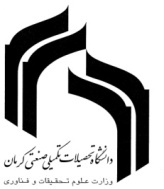       درخواست کامپیوتر و تجهیزات جانبی»           نام درخواست کننده: ...........................................................................	       واحد: .............................................اقلام مورد نیاز: 		تاریخ و امضاء درخواست کننده					نام و امضاء مدیر واحد/مدیر گروه- مدیر محترم امور اداری :    اقلام ردیف های ................................................. بر طبق مشخصات پیوست مورد تائید است.مدیر واحد فناوری اطلاعات- اداره انبار: جهت اقدام لازم			مدیر امور اداریردیـفنــام تجهیـزاتتعــدادتــوضیحـات12345